The Cavalier King Charles Spaniel Club of Northeastern New York is pleased to announce the return of theStraw Hat Specialty on Friday August 12th and Saturday August 13th, 2022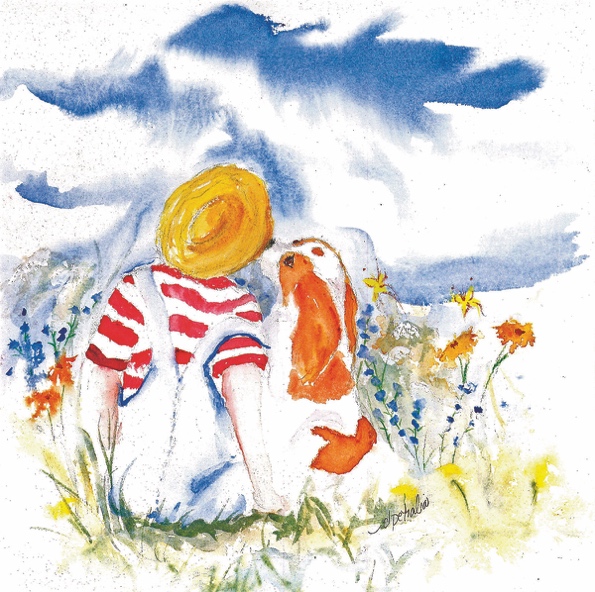 It is the 'August Place' to be and it is all happening atThe Saratoga County Fairgrounds in Ballston Spa, New York 12020Rain or shine we are undercover in the Bovine Pavilion!🎉The fun Begins🎉 Thursday, August 11th Evening: Welcome Party – 5:30pmWine, Craft Beer and Cheese Tasting🍷🍺🧀-Compliments of KARLEE GRAY STONE CAVALIERS-Friday, August 12th Evening:  Pizza Party 🍕– 6:00pmJoin us for a complimentary dinner with pizza and soft drinks! -Compliments of The Cavalier King Charles Spaniel Club of Northeastern New York-After dinner we will host a pet cavalier dog show with your cavalier(s).  Ribbons and prizes to all cavaliers that participate! Please RSVP by August 5th to Amy Cox: ac4dogs@nycap.rr.comSilent auction – Thursday, Friday, & Saturday and will close at the banquet Saturday evening.  50/50 - Winning 50/50 tickets will be pulled during the banquetAll meal options are available by Reservation only please! The Premium List will have a Reservation Form with Payment Options and instructions.Friday and Saturday Lunch:  Box lunch$7.50 each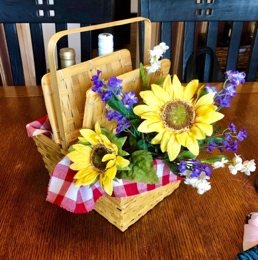 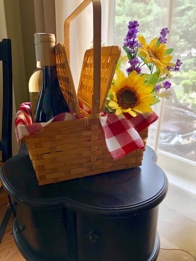 Saturday Evening – 6:00pm - Country Picnic DinnerMenu: (may vary) Oven Roasted Chicken, Beef Brisket, Roasted Vegetable Medley, Roasted Sweet & White Potatoes, Cole Slaw, Corn on The Cob, Watermelon, Tuxedo Mousse Cake- $40 Per PersonFor more information email Laura Calabrese:  laura.l.calabrese@gmail.comFollowing the Banquet dinner on Saturday evening - LIVE Auction with David Frei (known for ‘The Voice of Westminster’) as our Auctioneer-The Fairgrounds requires a proof of current rabies vaccination! PLEASE bring a copy in case you are asked--Please no flexi or similar style leads-Hope to see you there!